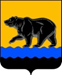 АДМИНИСТРАЦИЯ ГОРОДА НЕФТЕЮГАНСКАпостановлениег.НефтеюганскО внесении изменений в постановление администрации города Нефтеюганска от 15.11.2018 № 605-п «Об утверждении муниципальной программы города Нефтеюганска «Развитие жилищно-коммунального                                                        комплекса и повышение энергетической эффективности в городе Нефтеюганске»В соответствии с Федеральным законом от 06.10.2003 № 131-ФЗ                         «Об общих принципах организации местного самоуправления в Российской Федерации», постановлением Правительства Ханты-Мансийского автономного округа – Югры от 10.11.2023 № 561-п «О государственной программе Ханты-Мансийского автономного округа – Югры «Строительство», постановлением администрации города Нефтеюганска от 18.04.2019 № 77-нп «О модельной муниципальной программе города Нефтеюганска,  решением Думы города Нефтеюганска от 31.10.2018 № 483-VI «Об утверждении Стратегии социально-экономического развития муниципального образования города Нефтеюганск на период до 2030 года», порядке принятия решения о разработке муниципальных программ города Нефтеюганска, их формирования, утверждения и реализации администрация города Нефтеюганска постановляет: 1.Внести изменения в постановление администрации города Нефтеюганска от 15.11.2018 № 605-п «Об утверждении муниципальной программы города Нефтеюганска «Развитие жилищно-коммунального комплекса и повышение энергетической эффективности в городе Нефтеюганске» (с изменениями, внесенными постановлениями администрации города Нефтеюганска  от 20.02.2019 № 77-п, от 26.03.2019 № 130-п, от 24.04.2019 № 209-п, от 20.05.2019 № 256-п, от 19.06.2019 № 480-п, от 05.09.2019 № 877-п, от 11.10.2019 № 1096-п, от 14.11.2019 № 1274-п, от 19.12.2019 № 1456-п, от 25.12.2019 № 1482-п, от 17.02.2020 № 245-п, от 24.03.2020 № 451-п, от 17.04.2020 № 598-п, от 25.05.2020 № 834-п, от 18.06.2020 № 937-п, от 23.09.2020 № 1578-п, от 14.10.2020 № 1750-п, от 20.11.2020 № 2017-п, от 21.12.2020 № 2232-п, от 23.03.2021 № 388-п, от 19.04.2021 № 532-п, от 02.06.2021 № 821-п, от 22.06.2021 № 988-п, от 07.07.2021 № 1111-п, от 21.09.2021 № 1583-п, от 06.10.2021                               № 1692-п, от 23.11.2021 № 1979-п, от 25.11.2021 № 1996-п, от 30.12.2021                             № 2263-п, от 12.01.2022 № 17-п,  от 31.01.2022 № 124-п, от 16.03.2022 № 432-п, от 08.04.2022 № 630-п, от 12.05.2022 № 852-п, от 20.05.2022 № 931-п,                                    от 23.06.2022  № 1218-п, от 02.08.2022 № 1539-п, от 30.08.2022 № 1741-п, от 03.10.2022 № 1996-п, от 14.10.2022 № 2103-п, от 08.11.2022 № 2278-п, от 21.11.2022 № 2368-п, от 20.12.2022 № 2644-п, от 30.12.2022 № 2739-п, от 14.02.2023 № 140-п, от 21.03.2023 № 287-п, от 25.04.2023 № 513-п, от 19.05.2023 № 627-п, от 14.06.2023 № 743-п, от 10.07.2023 № 866-п, от 22.08.2023 № 1056-п, от 19.09.2023 № 1192-п, от 13.10.2023 № 1332-п, от 09.11.2023 № 1474,                               от 27.12.2023 № 1874-п, от 29.12.2023 № 1886-п), а именно: в приложении                               к постановлению: 1.1.В паспорте муниципальной программы города Нефтеюганска «Развитие жилищно-коммунального комплекса и повышение энергетической эффективности в городе Нефтеюганске» строку «Объемы финансового обеспечения за весь период реализации» изложить в следующей редакции:«».1.2.Таблицу 6 муниципальной программы изложить согласно   приложению к настоящему постановлению.2.Департаменту по делам администрации города (Филинова Н.В.) разместить постановление на официальном сайте органов местного самоуправления города Нефтеюганска.Глава города Нефтеюганска							         Э.Х.Бугай                Приложение к постановлению администрации города от 15.02.2024 № 283-пФинансовое обеспечение муниципальной программы15.02.2024      № 283-пОбъемы финансового обеспечения за весь период реализации7 703 817,80386Наименование муниципальной программы, структурного элемента / источник финансового обеспечения Ответственный исполнитель/соисполнительОбъем финансового обеспечения по годам реализации, тыс. рублейОбъем финансового обеспечения по годам реализации, тыс. рублейОбъем финансового обеспечения по годам реализации, тыс. рублейОбъем финансового обеспечения по годам реализации, тыс. рублейОбъем финансового обеспечения по годам реализации, тыс. рублейНаименование муниципальной программы, структурного элемента / источник финансового обеспечения 2024202520262027-2030Всего123456Муниципальная программа «Развитие жилищно-коммунального комплекса и повышение энергетической эффективности в городе Нефтеюганске» (всего), в том числе:ДЖКХДГиЗОДМИКФКиСККиТДДАДООККОрганизации обслуживающие жилищный фонд2 246 235,664361 062 694,13950878 977,600003 515 910,400007 703 817,80386Местный бюджетДЖКХДГиЗОДМИКФКиСККиТДДАДООККОрганизации обслуживающие жилищный фонд1 103 928,02900797 002,90000785 022,800003 140 091,200005 826 044,92900Окружной бюджет ДЖКХДГиЗОДМИКФКиСККиТДДАДООККОрганизации обслуживающие жилищный фонд748 765,70000136 480,3000093 954,80000375 819,200001 355 020,00000Федеральный бюджетДЖКХДГиЗОДМИКФКиСККиТДДАДООККОрганизации обслуживающие жилищный фонд27 520,100000,000000,000000,0000027 520,10000Внебюджетные источники ДЖКХДГиЗОДМИКФКиСККиТДДАДООККОрганизации обслуживающие жилищный фонд366 021,83536129 210,939500,000000,00000495 232,77486ВСЕГОДЖКХ1 023 160,47000918 512,70000864 007,100003 456 028,400006 261 708,67000Местный бюджетДЖКХ822 174,67000782 032,40000770 052,300003 080 209,200005 454 468,57000Окружной бюджет ДЖКХ173 465,70000136 480,3000093 954,80000375 819,20000779 720,00000Федеральный бюджетДЖКХ27 520,100000,000000,000000,0000027 520,10000Внебюджетные источники ДЖКХ0,000000,000000,000000,000000,00000ВСЕГОДГиЗО811 100,159000,000000,000000,00000811 100,15900Местный бюджетДГиЗО235 800,159000,000000,000000,00000235 800,15900Окружной бюджет ДГиЗО575 300,000000,000000,000000,00000575 300,00000Федеральный бюджетДГиЗО0,000000,000000,000000,000000,00000Внебюджетные источники ДГиЗО0,000000,000000,000000,000000,00000ВСЕГОДМИ41 918,2000010 935,5000010 935,5000043 742,00000107 531,20000Местный бюджетДМИ41 918,2000010 935,5000010 935,5000043 742,00000107 531,20000Окружной бюджет ДМИ0,000000,000000,000000,000000,00000Федеральный бюджетДМИ0,000000,000000,000000,000000,00000Внебюджетные источники ДМИ0,000000,000000,000000,000000,00000ВСЕГОКФКиС795,00000795,00000795,000003 180,000005 565,00000Местный бюджетКФКиС795,00000795,00000795,000003 180,000005 565,00000Окружной бюджет КФКиС0,000000,000000,000000,000000,00000Федеральный бюджетКФКиС0,000000,000000,000000,000000,00000Внебюджетные источники КФКиС0,000000,000000,000000,000000,00000ВСЕГОККиТ200,00000200,00000200,00000800,000001 400,00000Местный бюджетККиТ200,00000200,00000200,00000800,000001 400,00000Окружной бюджет ККиТ0,000000,000000,000000,000000,00000Федеральный бюджетККиТ0,000000,000000,000000,000000,00000Внебюджетные источники ККиТ0,000000,000000,000000,000000,00000ВСЕГОДДА425,00000285,00000285,000001 140,000002 135,00000Местный бюджетДДА425,00000285,00000285,000001 140,000002 135,00000Окружной бюджет ДДА0,000000,000000,000000,000000,00000Федеральный бюджетДДА0,000000,000000,000000,000000,00000Внебюджетные источники ДДА0,000000,000000,000000,000000,00000ВСЕГОДО2 615,000002 755,000002 755,0000011 020,0000019 145,00000Местный бюджетДО2 615,000002 755,000002 755,0000011 020,0000019 145,00000Окружной бюджет ДО0,000000,000000,000000,000000,00000Федеральный бюджетДО0,000000,000000,000000,000000,00000Внебюджетные источники ДО0,000000,000000,000000,000000,00000ВСЕГООрганизации обслуживающие жилищный фонд366 021,83536129 210,939500,000000,00000495 232,77486Местный бюджетОрганизации обслуживающие жилищный фонд0,000000,000000,000000,000000,00000Окружной бюджет Организации обслуживающие жилищный фонд0,000000,000000,000000,000000,00000Федеральный бюджетОрганизации обслуживающие жилищный фонд0,000000,000000,000000,000000,00000Внебюджетные источники Организации обслуживающие жилищный фонд366 021,83536129 210,939500,000000,00000495 232,77486Объем налоговых расходов муниципального образования (справочно) Подпрограмма 1 «Создание условий для обеспечения качественными коммунальными услугами» (всего), в том числе       ДГиЗО       ДЖКХ711 008,060008 956,100008 956,1000035 824,40000764 744,66000         Местный бюджет       ДГиЗО       ДЖКХ215 708,060008 956,100008 956,1000035 824,40000269 444,66000         Окружной бюджет       ДГиЗО       ДЖКХ495 300,000000,000000,000000,00000495 300,00000        Федеральный бюджет       ДГиЗО       ДЖКХ0,000000,000000,000000,000000,00000         Внебюджетные источники       ДГиЗО       ДЖКХ0,000000,000000,000000,000000,00000ВСЕГО      ДГиЗО702 051,960000,000000,000000,00000702 051,96000Местный бюджет      ДГиЗО206 751,960000,000000,000000,00000206 751,96000Окружной бюджет       ДГиЗО495 300,000000,000000,000000,00000495 300,00000Федеральный бюджет      ДГиЗО0,000000,000000,000000,000000,00000Внебюджетные источники       ДГиЗО0,000000,000000,000000,000000,00000ВСЕГОДЖКХ8 956,100008 956,100008 956,1000035 824,4000062 692,70000Местный бюджетДЖКХ8 956,100008 956,100008 956,1000035 824,4000062 692,70000Окружной бюджет ДЖКХ0,000000,000000,000000,000000,00000Федеральный бюджетДЖКХ0,000000,000000,000000,000000,00000Внебюджетные источники ДЖКХ0,000000,000000,000000,000000,000001.1.Региональный проект «Создание (реконструкция) коммунальных объектов» (всего), в том числе:ДГиЗО631 733,308000,000000,000000,00000631 733,30800         Местный бюджетДГиЗО136 433,308000,000000,000000,00000136 433,30800         Окружной бюджетДГиЗО495 300,000000,000000,000000,00000495 300,00000        Федеральный бюджетДГиЗО0,000000,000000,000000,000000,00000         Внебюджетные источникиДГиЗО0,000000,000000,000000,000000,00000Комплекс процессных мероприятий 1.2. «Реконструкция, расширение, модернизация, строительство коммунальных объектов, в том числе объектов питьевого водоснабжения» (всего), в том числе:ДГиЗО70 318,652000,000000,000000,0000070 318,65200         Местный бюджетДГиЗО70 318,652000,000000,000000,0000070 318,65200         Окружной бюджетДГиЗО0,000000,000000,000000,000000,00000        Федеральный бюджетДГиЗО0,000000,000000,000000,000000,00000         Внебюджетные источникиДГиЗО0,000000,000000,000000,000000,00000 Комплекс процессных мероприятий 1.3. «Предоставление субсидий организациям коммунального комплекса, предоставляющим коммунальные услугинаселению» (всего), в том числе:ДЖКХ8 956,100008 956,100008 956,1000035 824,4000062 692,70000 Местный бюджетДЖКХ8 956,100008 956,100008 956,1000035 824,4000062 692,70000Окружной бюджетДЖКХ0,000000,000000,000000,000000,00000Федеральный бюджетДЖКХ0,000000,000000,000000,000000,00000Внебюджетные источникиДЖКХ0,000000,000000,000000,000000,00000Подпрограмма 2 «Создание условий для обеспечения доступности и повышения качества жилищных услуг» (всего), в том числе:ДЖКХДМИ57 378,7000026 718,2000026 718,20000106 872,80000217 687,90000 Местный бюджетДЖКХДМИ57 378,7000026 718,2000026 718,20000106 872,80000217 687,90000Окружной бюджетДЖКХДМИ0,000000,000000,000000,000000,00000Федеральный бюджетДЖКХДМИ0,000000,000000,000000,000000,00000Внебюджетные источникиДЖКХДМИ0,000000,000000,000000,000000,00000ВСЕГОДЖКХ15 460,5000015 782,7000015 782,7000063 130,80000110 156,70000 Местный бюджетДЖКХ15 460,5000015 782,7000015 782,7000063 130,80000110 156,70000Окружной бюджетДЖКХ0,000000,000000,000000,000000,00000Федеральный бюджетДЖКХ0,000000,000000,000000,000000,00000Внебюджетные источникиДЖКХ0,000000,000000,000000,000000,00000ВСЕГОДМИ41 918,2000010 935,5000010 935,5000043 742,00000107 531,20000 Местный бюджетДМИ41 918,2000010 935,5000010 935,5000043 742,00000107 531,20000Окружной бюджетДМИ0,000000,000000,000000,000000,00000Федеральный бюджетДМИ0,000000,000000,000000,000000,00000Внебюджетные источникиДМИ0,000000,000000,000000,000000,00000 Комплекс процессных мероприятий 2.1 «Поддержка технического состояния жилищного фонд» (всего), в том числе:ДЖКХДМИ57 378,7000026 718,2000026 718,20000106 872,80000217 687,90000 Местный бюджетДЖКХДМИ57 378,7000026 718,2000026 718,20000106 872,80000217 687,90000Окружной бюджетДЖКХДМИ0,000000,000000,000000,000000,00000Федеральный бюджетДЖКХДМИ0,000000,000000,000000,000000,00000Внебюджетные источникиДЖКХДМИ0,000000,000000,000000,000000,00000         ВСЕГОДЖКХ15 460,5000015 782,7000015 782,7000063 130,80000110 156,70000 Местный бюджетДЖКХ15 460,5000015 782,7000015 782,7000063 130,80000110 156,70000Окружной бюджетДЖКХ0,000000,000000,000000,000000,00000Федеральный бюджетДЖКХ0,000000,000000,000000,000000,00000Внебюджетные источникиДЖКХ0,000000,000000,000000,000000,00000ВСЕГОДМИ41 918,2000010 935,5000010 935,5000043 742,00000107 531,20000Местный бюджетДМИ41 918,2000010 935,5000010 935,5000043 742,00000107 531,20000Окружной бюджетДМИ0,000000,000000,000000,000000,00000Федеральный бюджетДМИ0,000000,000000,000000,000000,00000Внебюджетные источникиДМИ0,000000,000000,000000,000000,00000Подпрограмма 3 «Повышение энергоэффективности в отраслях экономики» (всего), в том числе:ДДАДОКФКиСККиТДМИДГиЗОДЖКХОККОрганизации обслуживающие жилищный фонд370 056,83536133 245,939504 035,0000016 140,00000523 477,77486Местный бюджетДДАДОКФКиСККиТДМИДГиЗОДЖКХОККОрганизации обслуживающие жилищный фонд4 035,000004 035,000004 035,0000016 140,0000028 245,00000Окружной бюджетДДАДОКФКиСККиТДМИДГиЗОДЖКХОККОрганизации обслуживающие жилищный фонд0,000000,000000,000000,000000,00000Федеральный бюджетДДАДОКФКиСККиТДМИДГиЗОДЖКХОККОрганизации обслуживающие жилищный фонд0,000000,000000,000000,000000,00000Внебюджетные источникиДДАДОКФКиСККиТДМИДГиЗОДЖКХОККОрганизации обслуживающие жилищный фонд366 021,83536129 210,939500,000000,00000495 232,77486 Комплекс процессных мероприятий 3.1 «Реализация энергосберегающих мероприятий в муниципальном секторе» (всего), в том числе:ДДА ДОКФКиСККиТ ДМИДГиЗОДЖКХ4 035,000004 035,000004 035,0000016 140,0000028 245,00000Местный бюджетДДА ДОКФКиСККиТ ДМИДГиЗОДЖКХ4 035,000004 035,000004 035,0000016 140,0000028 245,00000Окружной бюджетДДА ДОКФКиСККиТ ДМИДГиЗОДЖКХ0,000000,000000,000000,000000,00000Федеральный бюджетДДА ДОКФКиСККиТ ДМИДГиЗОДЖКХ0,000000,000000,000000,000000,00000Внебюджетные источникиДДА ДОКФКиСККиТ ДМИДГиЗОДЖКХ0,000000,000000,000000,000000,00000ВСЕГОДДА425,00000285,00000285,000001 140,000002 135,00000Местный бюджетДДА425,00000285,00000285,000001 140,000002 135,00000Окружной бюджетДДА0,000000,000000,000000,000000,00000Федеральный бюджетДДА0,000000,000000,000000,000000,00000Внебюджетные источникиДДА0,000000,000000,000000,000000,00000ВСЕГОДО2 615,000002 755,000002 755,0000011 020,0000019 145,00000Местный бюджетДО2 615,000002 755,000002 755,0000011 020,0000019 145,00000Окружной бюджетДО0,000000,000000,000000,000000,00000Федеральный бюджетДО0,000000,000000,000000,000000,00000Внебюджетные источникиДО0,000000,000000,000000,000000,00000         ВСЕГО        КФКиС795,00000795,00000795,000003 180,000005 565,00000         Местный бюджет        КФКиС795,00000795,00000795,000003 180,000005 565,00000Окружной бюджет        КФКиС0,000000,000000,000000,000000,00000Федеральный бюджет        КФКиС0,000000,000000,000000,000000,00000Внебюджетные источники        КФКиС0,000000,000000,000000,000000,00000  ВСЕГОККиТ200,00000200,00000200,00000800,000001 400,00000 Местный бюджетККиТ200,00000200,00000200,00000800,000001 400,00000Окружной бюджетККиТ0,000000,000000,000000,000000,00000Федеральный бюджетККиТ0,000000,000000,000000,000000,00000Внебюджетные источникиККиТ0,000000,000000,000000,000000,00000  ВСЕГОДМИ0,000000,000000,000000,000000,00000 Местный бюджетДМИ0,000000,000000,000000,000000,00000Окружной бюджетДМИ0,000000,000000,000000,000000,00000Федеральный бюджетДМИ0,000000,000000,000000,000000,00000Внебюджетные источникиДМИ0,000000,000000,000000,000000,00000  ВСЕГОДГиЗО0,000000,000000,000000,000000,00000 Местный бюджетДГиЗО0,000000,000000,000000,000000,00000Окружной бюджетДГиЗО0,000000,000000,000000,000000,00000Федеральный бюджетДГиЗО0,000000,000000,000000,000000,00000Внебюджетные источникиДГиЗО0,000000,000000,000000,000000,00000  ВСЕГОДЖКХ0,000000,000000,000000,000000,00000 Местный бюджетДЖКХ0,000000,000000,000000,000000,00000Окружной бюджетДЖКХ0,000000,000000,000000,000000,00000Федеральный бюджетДЖКХ0,000000,000000,000000,000000,00000Внебюджетные источникиДЖКХ0,000000,000000,000000,000000,00000Комплекс процессных мероприятий 3.2 «Реализация энергосберегающих мероприятий в системах наружного освещения и коммунальной инфраструктуры» (всего), в том числе:ОКК0,000000,000000,000000,000000,00000 Местный бюджет0,000000,000000,000000,000000,00000Окружной бюджет0,000000,000000,000000,000000,00000Федеральный бюджет0,000000,000000,000000,000000,00000Внебюджетные источники0,000000,000000,000000,000000,00000Комплекс процессных мероприятий 3.3 «Реализация энергосберегающих мероприятий в жилищном фонде» (всего), в том числе:Организации обслуживающие жилищный фонд366 021,83536129 210,939500,000000,00000495 232,77486 Местный бюджетОрганизации обслуживающие жилищный фонд0,000000,000000,000000,000000,00000Окружной бюджетОрганизации обслуживающие жилищный фонд0,000000,000000,000000,000000,00000Федеральный бюджетОрганизации обслуживающие жилищный фонд0,000000,000000,000000,000000,00000Внебюджетные источникиОрганизации обслуживающие жилищный фонд366 021,83536129 210,939500,000000,00000495 232,77486Подпрограмма 4 «Формирование комфортной городской среды» (всего), в том числе:ДЖКХДГиЗО552 193,86900357 151,90000357 040,200001 428 160,800002 694 546,76900Местный бюджетДЖКХДГиЗО420 739,06900348 746,60000348 746,600001 394 986,400002 513 218,66900Окружной бюджетДЖКХДГиЗО113 720,700008 405,300008 293,6000033 174,40000163 594,00000Федеральный бюджетДЖКХДГиЗО17 734,100000,000000,000000,0000017 734,10000Внебюджетные источникиДЖКХДГиЗО0,000000,000000,000000,000000,00000ВСЕГОДЖКХ443 145,67000357 151,90000357 040,200001 428 160,800002 585 498,57000Местный бюджетДЖКХ391 690,87000348 746,60000348 746,600001 394 986,400002 484 170,47000Окружной бюджетДЖКХ33 720,700008 405,300008 293,6000033 174,4000083 594,00000Федеральный бюджетДЖКХ17 734,100000,000000,000000,0000017 734,10000Внебюджетные источникиДЖКХ0,000000,000000,000000,000000,00000ВСЕГОДГиЗО109 048,199000,000000,000000,00000109 048,19900Местный бюджетДГиЗО29 048,199000,000000,000000,0000029 048,19900Окружной бюджетДГиЗО80 000,000000,000000,000000,0000080 000,00000Федеральный бюджетДГиЗО0,000000,000000,000000,000000,00000Внебюджетные источникиДГиЗО0,000000,000000,000000,000000,000004.1 «Региональный проект «Формирование комфортной городской среды» (всего), в том числе:ДЖКХДГиЗО135 530,258000,000000,000000,00000135 530,25800Местный бюджетДЖКХДГиЗО30 324,458000,000000,000000,0000030 324,45800Окружной бюджетДЖКХДГиЗО95 393,900000,000000,000000,0000095 393,90000Федеральный бюджетДЖКХДГиЗО9 811,900000,000000,000000,000009 811,90000Внебюджетные источникиДЖКХДГиЗО0,000000,000000,000000,000000,00000ВСЕГОДЖКХ31 507,300000,000000,000000,0000031 507,30000Местный бюджетДЖКХ6 301,500000,000000,000000,000006 301,50000Окружной бюджетДЖКХ15 393,900000,000000,000000,0000015 393,90000Федеральный бюджетДЖКХ9 811,900000,000000,000000,000009 811,90000Внебюджетные источникиДЖКХ0,000000,000000,000000,000000,00000ВСЕГОДГиЗО104 022,958000,000000,000000,00000104 022,95800Местный бюджетДГиЗО24 022,958000,000000,000000,0000024 022,95800Окружной бюджетДГиЗО80 000,000000,000000,000000,0000080 000,00000Федеральный бюджетДГиЗО0,000000,000000,000000,000000,00000Внебюджетные источникиДГиЗО0,000000,000000,000000,000000,000004.2 «Региональный проект «Чистая страна» (всего), в том числе:ДЖКХ35 210,400000,000000,000000,0000035 210,40000Местный бюджетДЖКХ17 605,200000,000000,000000,0000017 605,20000Окружной бюджетДЖКХ9 683,000000,000000,000000,000009 683,00000Федеральный бюджетДЖКХ7 922,200000,000000,000000,000007 922,20000Внебюджетные источникиДЖКХ0,000000,000000,000000,000000,00000 Комплекс процессных мероприятий 4.3 «Улучшение санитарного состояния городских территорий» (всего), в том числе:ДЖКХ294 345,60000270 417,00000270 305,300001 081 221,200001 916 289,10000Местный бюджетДЖКХ285 701,80000262 011,70000262 011,700001 048 046,800001 857 772,00000Окружной бюджетДЖКХ8 643,800008 405,300008 293,6000033 174,4000058 517,10000Федеральный бюджетДЖКХ0,000000,000000,000000,000000,00000Внебюджетные источникиДЖКХ0,000000,000000,000000,000000,00000 Комплекс процессных мероприятий 4.4 «Благоустройство и озеленение города» (всего), в том числе:ДЖКХДГиЗО87 107,6110086 734,9000086 734,90000346 939,60000607 517,01100Местный бюджетДЖКХДГиЗО87 107,6110086 734,9000086 734,90000346 939,60000607 517,01100Окружной бюджетДЖКХДГиЗО0,000000,000000,000000,000000,00000Федеральный бюджетДЖКХДГиЗО0,000000,000000,000000,000000,00000Внебюджетные источникиДЖКХДГиЗО0,000000,000000,000000,000000,00000 ВСЕГОДЖКХ82 082,3700086 734,9000086 734,90000346 939,60000602 491,77000Местный бюджетДЖКХ82 082,3700086 734,9000086 734,90000346 939,60000602 491,77000Окружной бюджетДЖКХ0,000000,000000,000000,000000,00000Федеральный бюджетДЖКХ0,000000,000000,000000,000000,00000Внебюджетные источникиДЖКХ0,000000,000000,000000,000000,00000ВСЕГОДГиЗО5 025,241000,000000,000000,000005 025,24100Местный бюджетДГиЗО5 025,241000,000000,000000,000005 025,24100Окружной бюджетДГиЗО0,000000,000000,000000,000000,00000Федеральный бюджетДГиЗО0,000000,000000,000000,000000,00000Внебюджетные источникиДГиЗО0,000000,000000,000000,000000,00000Подпрограмма 5 «Обеспечение реализации муниципальной программы» (всего), в том числе:ДЖКХ371 130,80000376 528,20000375 151,600001 500 606,400002 623 417,00000Местный бюджетДЖКХ371 130,80000376 528,20000375 151,600001 500 606,400002 623 417,00000Окружной бюджетДЖКХ0,000000,000000,000000,000000,00000Федеральный бюджетДЖКХ0,000000,000000,000000,000000,00000Внебюджетные источникиДЖКХ0,000000,000000,000000,000000,00000  Комплекс процессных мероприятий 5.1 " Обеспечение деятельности органов местного самоуправления города Нефтеюганска "(всего), в том числе:ДЖКХ64 369,8000064 954,0000064 307,60000257 230,40000450 861,80000Местный бюджетДЖКХ64 369,8000064 954,0000064 307,60000257 230,40000450 861,80000Окружной бюджетДЖКХ0,000000,000000,000000,000000,00000Федеральный бюджетДЖКХ0,000000,000000,000000,000000,00000Внебюджетные источникиДЖКХ0,000000,000000,000000,000000,00000Комплекс процессных мероприятий 5.2 «Организационное обеспечение функционирования отрасли» (всего), в том числе:         ДЖКХ306 761,00000311 574,20000310 844,000001 243 376,000002 172 555,20000Местный бюджет         ДЖКХ306 761,00000311 574,20000310 844,000001 243 376,000002 172 555,20000Окружной бюджет         ДЖКХ0,000000,000000,000000,000000,00000Федеральный бюджет         ДЖКХ0,000000,000000,000000,000000,00000Внебюджетные источники         ДЖКХ0,000000,000000,000000,000000,00000Подпрограмма 6 «Поддержка частных инвестиций в жилищно-коммунальный комплекс и обеспечение безубыточной деятельности организаций коммунального комплекса, осуществляющих регулируемую деятельность в сфере теплоснабжения, водоснабжения, водоотведения» (всего), в том числе:ДЖКХ184 467,40000160 093,80000107 076,50000428 306,00000879 943,70000Местный бюджетДЖКХ34 936,4000032 018,8000021 415,3000085 661,20000174 031,70000Окружной бюджетДЖКХ139 745,00000128 075,0000085 661,20000342 644,80000696 126,00000Федеральный бюджетДЖКХ9 786,000000,000000,000000,000009 786,00000Внебюджетные источникиДЖКХ0,000000,000000,000000,000000,00000 «Комплекс процессных мероприятий 6.1 «Реализация полномочий в сфере жилищно- коммунального комплекса» (всего), в том числе:ДЖКХ184 467,40000160 093,80000107 076,50000428 306,00000879 943,70000Местный бюджетДЖКХ34 936,4000032 018,8000021 415,3000085 661,20000174 031,70000Окружной бюджетДЖКХ139 745,00000128 075,0000085 661,20000342 644,80000696 126,00000Федеральный бюджетДЖКХ9 786,000000,000000,000000,000009 786,00000Внебюджетные источникиДЖКХ0,000000,000000,000000,000000,00000Подпрограмма 7 «Обустройство, использование, защита и охрана городских лесов»ДЖКХ0,000000,000000,000000,000000,00000Местный бюджетДЖКХ0,000000,000000,000000,000000,00000Окружной бюджетДЖКХ0,000000,000000,000000,000000,00000Федеральный бюджетДЖКХ0,000000,000000,000000,000000,00000Внебюджетные источникиДЖКХ0,000000,000000,000000,000000,00000 Комплекс процессных мероприятий 7.1 «Обустройство территории городских лесов, локализация и ликвидация очагов вредных организмов городских лесов муниципального образования город Нефтеюганск» (всего), в том числе:ДЖКХ0,000000,000000,000000,000000,00000Местный бюджетДЖКХ0,000000,000000,000000,000000,00000Окружной бюджетДЖКХ0,000000,000000,000000,000000,00000Федеральный бюджетДЖКХ0,000000,000000,000000,000000,00000Внебюджетные источникиДЖКХ0,000000,000000,000000,000000,00000 Комплекс процессных мероприятий 7.2 «Предупреждение возникновения и распространения лесных пожаров» (всего), в том числе:ДЖКХ0,000000,000000,000000,000000,00000Местный бюджетДЖКХ0,000000,000000,000000,000000,00000Окружной бюджетДЖКХ0,000000,000000,000000,000000,00000Федеральный бюджетДЖКХ0,000000,000000,000000,000000,00000Внебюджетные источникиДЖКХ0,000000,000000,000000,000000,00000